LICEO DE MÚSICA- COPIAPÓ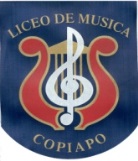 “Educar a través de la música para el desarrollo integral de los estudiantes”Temario Prueba Especial de Matemáticas 2016.Profesor:  Walter Morales MarínFecha de Aplicación:  Martes 03 Enero 2017        	Hora:  08:00 hrs.2° Medio “A”Raíces.LogaritmosFactorizaciónProbabilidadesTeorema de Euclides.